合肥市建设工程监测中心有限责任公司 招 标 文 件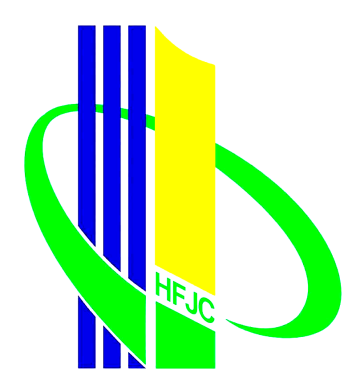 www.hfjczx.com/jc/ 项目名称：2019年办公设备及耗材年度采购项目编号：JCZX-20190103合肥市建设工程监测中心有限责任公司2019年元月 一 招标公告合肥市建设工程监测中心有限责任公司，就公司2019年办公设备、耗材以及零配件年度采购项目组织招标采购，欢迎符合本项目资格条件的投标人参加投标。（一）采购项目名称及内容1、项目编号：JCZX-201901032、项目名称：2019年办公设备及耗材年度采购3、项目内容：具体采购内容及要求详见招标文件。（二）投标人资格1、符合《政府采购法》第二十二条规定；2、近三年内具有政府部门及事业单位的供货业绩；3、具有履行合同所必需的专业技术能力；4、具有完整的售后服务体系，能提供良好的技术支持；5、有相关经营许可（经营范围包括办公设备相应配件及耗材销售等）；6、具有本地化服务的能力；7、本项目不接受联合体投标。  （三）报名及文件下载办法1、报名时间：2019年1月 3日9:00至2019年 1月21日17:002、报名地点：合肥市建设工程监测中心有限责任公司综合办公室地址：合肥市包河经济开发区大连路7号      邮编：230051联系人：陈曦          电话：0551- 63367270合肥建设工程监测中心有限责任公司网址：www.hfjczx.com/jc/3、报名成功后直接下载招标文件及其它资料（含答疑或相关说明）。（四）其他事项说明1、报名的投标人可在报名后直接下载招标文件。2、报名中有任何疑问或问题，请在工作时间（周一至周五，上午9:00-12:00，下午2:00-5:00，节假日休息）与项目联系人联系。3、本招标邀请以公告形式在合肥建设工程监测中心有限责任公司网站上发布。二.投标人须知前附表三.投标人必须提交的资料（投标文件）内容1、投标授权书（详见附件）原件（法人代表参加投标的，仅需提供身份证明复印件）；2、经年检有效的营业执照和税务登记证(复印件)； 3、政府部门及事业单位的业绩合同（复印件）；4、投标函、报价书（报价表）、规格响应表、货物说明一览表；5、其他投标文件(包括企业资信、业绩、荣誉、服务方案等)；6、售后服务方案。四.评审方法及标准1、采用有效最低价方法评审。有效最低价法：以价格为主要因素确定中标候选供应商，即在全部满足招标文件实质性要求（包含资格条件、采购内容、供货方案、付款方式、工期等）前提下，根据各家最终承诺报价由低到高排出中标候选供应商。如果最低报价或次低报价出现两家或两家以上者，且均通过评标小组评审，则采取抽签方式确定中标人。 “有效最低价”主要考虑：①报价是否响应本招标文件的实质性要求；②报价是否会降低本招标文件规定的质量、供货期、服务内容、功能要求；③是否有重大缺项漏项或错项。2、评标小组发现投标人的报价或者某些分项报价明显不合理或者低于成本，有可能影响商品质量和不能诚信履约的，应当要求其在规定的期限内提供书面文件予以解释说明，并提交相关证明材料；否则，可以取消该投标人的中标候选资格，按顺序由排在后面的中标候选人递补，以此类推。五.投标人须知1、投标报价为投标人在文件中提出的各项支付金额的总和。包括全部内容及工期的成本、利润、税金、运输费、损耗、等所有费用。技术规范要求的费用也应包括在投标报价中，只有总价而没有分项报价的投标文件无效。报价应当低于同类货物和服务的市场平均价格。2、投标人应确保其所提供的谈判资料的真实性、有效性、及时性及合法性，否则，由此引起的任何责任由其自行承担。3、投标人应自行对供货（安装）现场和周围环境进行勘察，以获取编制投标文件和签署合同所需的资料。勘察现场所发生的费用由投标人自己承担。采购人向投标人提供的有关本项目的资料和数据，是采购人现有的能使投标人利用的资料。采购人对投标人由此而做出的推论、理解和结论概不负责。投标人因自身原因未进行实地踏勘的，成交后签订合同时和履约过程中，不得以不完全了解现场情况为由，提出任何形式的增加合同外造价或索赔的要求。4、投标人如果对招标文件、控制价等招标文件的其他任何内容有相关疑问，可以于投标人须知前附表列明的答疑接受时间前，以电话或书面形式向合肥市建设工程监测中心有限责任公司提出。5、投标人必须保证，采购人在中华人民共和国境内使用投标货物、资料、技术、服务或其任何一部分时，享有不受限制的无偿使用权，不会产生因第三方提出侵犯其专利权、商标权或其它知识产权而引起的法律或经济纠纷。如投标人不拥有相应的知识产权，则在投标报价中必须包括合法获取该知识产权的一切相关费用。6、本公司一律不予退还投标人的投标文件。六.确定中标人1、评标小组首先将对各投标人基本资格进行符合性审查，同时对资料的响应性进行初审，未通过初审的投标人将不参与评审。4、投标人投标报价与公布的预算价（或控制价)相比降幅过小，或投标人投标报价明显缺乏竞争性的，评委会可以否决所有投标。5、评标小组根据详细评审的结果确定中标候选人，并标明排列顺序。经评审确定的中标候选人名称和成交金额，由合肥市建设工程监测中心有限责任公司通知中标候选人或在本公司网站上予以公示。6、如评标小组认为有必要，可以对第一中标候选人就投标文件所提供的内容是否符合文件的要求进行资格后审。如果确定第一中标候选人无法履行合同，将依次对其他中标候选人进行类似的审查。排名第一的中标候选人放弃中标、因不可抗力不能履行合同、不按照文件要求履约，或者被查实存在影响中标结果的违法行为等情形，不符合中标条件的，本公司可以按照评标小组提出的中标候选人名单排序依次确定其他中标候选人为中标人，也可以重新招标。7、不接受最终审查或在最终审查过程中提供虚假资料的中标候选人，中标候选人资格将被取消，同时记录不良信用，在本公司今后的采购活动中记入黑名单。8、公示期满后各方均无异议或最终审查结果无误的中标候选人，合肥市建设工程监测中心有限责任公司将向其发出中标通知书。中标通知书是合同的组成部分。中标公示期满接本公司通知后，中标人请在3个工作日内委派专人凭介绍信或公司授权书（须携带身份证）到合肥市建设工程监测中心有限责任公司综合办领取中标通知书。七.废标出现下列情况之一时，评标小组有权宣布废标，并将理由通知所有投标人：（1）有效投标人数量不足，导致本次缺乏竞争的；（2）出现影响采购公正的违法、违规行为的；（3）因重大变故，采购任务取消的；（4）评标小组评审后一致认定应予废标的。八.合同签订1、中标人应按合肥市建设工程监测中心有限责任公司规定的时间、地点与本公司签订采购合同。采购双方应按照招标文件、报价文件及过程中的有关澄清、说明或者补正文件的内容与采购人签订合同。2、采购双方必须严格按照文件及承诺签订采购合同，不得擅自变更。合同的标的、价款、质量、履行期限等主要条款应当与文件和中标人的投标文件的内容一致，招标人和中标人不得再行订立背离合同实质性内容的其他协议。对任何因擅自变更合同引起的问题本公司概不负责，合同风险由双方自行承担。九.其它1、无论基于何种原因，各项本应作拒绝处理的情形即便未被及时发现而使该投标人进入初审、详细评审或其它后续程序，包括已经签约的情形，一旦在任何时间被发现，本公司均有权决定是否取消该投标人此前评议的结果或是否对该报价予以拒绝，并有权采取相应的补救或纠正措施。一旦该投标人被拒绝或被取消此前评议结果，其现有的位置将被其他投标人依序替代或重新组织采购，相关的一切损失均由该投标人自行承担。2、本招标文件的最终解释权归合肥市建设工程监测中心有限责任公司。3、投标人对本文件如有不清楚之处，请及时与合肥市建设工程监测中心有限责任公司联系，本公司将尽快予以答复。附件一：货物名称及技术要求附件二：投标授权书附件三：本地化服务情况一览表附件四：投标函附件五：报价表格式附件一办公设备类货物名称及技术要求二、耗材配件类：电脑配件类货物名称及技术要求维保及其他要求：1、设备自安装调试验收合格之日起，整机免费保修一年，终生技术维护。2、设备如出现故障须维修24小时内响应客户服务需求，需要在现场进行修的，应在3个工作日内到达设备现场，一般问题应在24小时内解决；重大问题或其它无法迅速解决的问题应在一周内解决或提出明确解决方案，如果短时间内不能排除故障提供备用机供采购人使用。3、免费安装、培训、调试。4、如遇软件升级问题，在硬件支持的前提下，提供免费升级。附件二投标授权书本授权书声明：           公司授权本公司       （投标人授权代表姓名、职务）代表本公司参加合肥市建设工程监测中心有限责任公司2019年办公设备及耗材年度采购（项目编号：JCZX-20190103），全权代表本公司处理投标过程的一切事宜，包括但不限于：投标、参与开标、评标、签约等。投标人授权代表在投标过程中所签署的一切文件和处理与之有关的一切事务，本公司均予以认可并对此承担责任。投标人授权代表无转委托权。特此授权。本授权书自出具之日起生效。特此声明。投标人授权代表（签字）：              性别：       身份证号：                  投标人公章：                    附件三本地化服务情况一览表（如文件未作本地化服务要求，不需此件）投标人公章：（盖章）附件四投标函致： 合肥市建设工程监测中心有限责任公司根据贵方“合肥市建设工程监测中心有限责任公司2019年办公设备及耗材年度采购（项目编号：JCZX-20190103）”招标公告，我方正式授权下述签字人          （姓名）代表投标人        　   （投标人全称），提交投标文件一正一副。据此函，我方兹宣布同意如下：（1）按本次招标文件规定及最终报价承诺供货及安装。（2）我方根据本次招标文件的规定，严格履行合同的责任和义务,并保证于买方要求的日期内完成供货、安装及服务，并通过买方验收。（3）我方承诺报价低于同类货物和服务的市场平均价格。（4）我方已详细审核本次招标文件，包括文件附件、参考资料等，我方正式认可并遵守本次招标文件，并对文件各项条款、规定及要求均无异议。我方知道必须放弃提出含糊不清或误解的问题的权利。（5）我方同意从投标人须知规定的时间起遵循本投标书，并在投标人须知规定的有效期之前均具有约束力。（6）我方同意按贵方要求在评标现场规定时间内向贵方提供与其投标有关的任何证据或补充资料，否则，我方的投标文件可被贵方拒绝。（7）我方完全理解贵方不一定接受最低报价的投标。（8）我方对投标文件中所提供资料、文件、证书及证件的真实性和有效性负责。（10）与本投标有关的通讯地址：                          电    话：                       传    真：            投标人授权代表姓名（签字）：          （投标人公章）日    期：                      年  月  日附件五报价表格式                                                       单位：人民币元投标人公章 ：                                                                     年  月  日投标人须知前附表投标人须知前附表投标人须知前附表序号内容说明与要求1采购人名  称：合肥市建设工程监测中心有限责任公司地  址：合肥市包河经济开发区大连路7号网  址：http:// www.hfjczx.com/jc/2项目名称2019年办公设备及耗材年度采购3项目编号JCZX-201901034项目性质货物类5付款方式付款方式：每月完成订单内容后凭招标人签收的交货验收单，开具增值税专用发票后付全款，质保期按照厂家全国质保承诺。投标人提交的投标文件中如有关于付款条件的表述与谈判文件规定不符，将被视为实质性不响应，将导致投标无效。6投标有效期30天7供货地点合肥市包河经济开发区大连路7号8供货期限接受订单后5日历天供货完毕9免费质保期验收合格后 按厂家全国质保承诺10答疑2019年1月5日17时前接受答疑（逾期不予受理），电话：0551-63367270）。合肥市建设工程监测中心有限责任公司对招标文件进行的澄清、更正或更改，将在网站上及时发布，该公告内容为文件的组成部分，对投标人具有同样约束力效力。投标人应主动上网查询。本公司不承担投标人未及时关注相关信息引发的相关责任。上述澄清、更正或更改在网站上发布的同时，将通过其它方式提醒投标人进行查询。此为友情提示，并不具有任何约束性和必要性，本公司不承担投标人未收到信息而引起的一切后果和法律责任。11勘察现场自行勘察  12标书份数及要求投标文件：正本 壹 份，密封提交。13开标时间及地点投标截止时间及开标时间：北京时间2019年元月25日14:30投标文件递交地点：合肥市建设工程监测中心有限责任公司综合办公室投标文件接收时间：自投标截止时间前30分钟至投标截止时间止14评标办法有效最低价法，详见招标文件15本地化服务本地化服务的能力是指具有以下条件之一：1）在本地具有固定的办公场所及人员；2）在本地具有固定的合作伙伴；3）投标人在本地注册成立的。序号货物信息单位单价/元备注1扬天M6201K I3-7100/ 4G+16G /500G/ 集成/ 无光驱/19.5寸显示器套2扬天M6201K I3-7100/ 4G+16G /500G/ 集成/ 无光驱/23寸显示器套3联想E580笔记本  20KSA01XCD   I5-7200U/8G/500G/RX550 2G 独显/HD/OffIce/WIN10/15.6的屏台4组装机：技嘉B360主板、I5-8400  16G内存、250G固态硬盘、2TB机械硬盘、航嘉500W电源、世纪之星机箱、大白鲨光电套件套5联想19.5寸显示器台6联想23寸双超显示器台7飞利浦243V5 23寸显示器台8HP多功能一体机1005台9HP 1020打印机台10兄弟双面打印机HL-5590台11柯美复印机B206+双面输稿器+双面打印器+工作台套序号序号设备型号配件耗材名称单位单价/元备注1惠普一体机/M1005莱盛2612A硒鼓只1惠普一体机/M1005莱盛碳粉/6L瓶1惠普一体机/M1005定影组件只1惠普一体机/M1005电源板只1惠普一体机/M1005主板只1惠普一体机/M1005搓纸轮只1惠普一体机/M1005分页器只1惠普一体机/M1005离合器只2惠普打印机/HP1020莱盛2612A硒鼓只2惠普打印机/HP1020莱盛碳粉/6L瓶 2惠普打印机/HP1020定影组件只2惠普打印机/HP1020电源板只2惠普打印机/HP1020主板只2惠普打印机/HP1020搓纸轮只2惠普打印机/HP1020分页器只2惠普打印机/HP1020离合器只3兄弟打印机/HL-5590DN锝力粉盒/兄弟3435只3兄弟打印机/HL-5590DN锝力硒鼓/兄弟3435只3兄弟打印机/HL-5590DN莱盛加粉瓶3兄弟打印机/HL-5590DN定影组件只3兄弟打印机/HL-5590DN主板只3兄弟打印机/HL-5590DN电源板只3兄弟打印机/HL-5590DN搓纸轮只4柯美复印机/B206高容量TN119只4柯美复印机/B206标准容量TN119 只4柯美复印机/B206鼓组件（含显影）只4柯美复印机/B206鼓芯只4柯美复印机/B206载体只4柯美复印机/B206定影组件只4柯美复印机/B206转印辊只4柯美复印机/B206纸盒搓纸轮*3只5爱普生2180/1220莱盛鼓+芯只序号货物信息单位单价/元备注112V电源根2DVI/VGA线/1.5米根3USB  HUB个4TP-LINK路由器/AP302CT-POE只5超五类网线箱6罗技鼠标/M90只7罗技键盘/K120只8罗技（Logitech）MK120 键鼠套装套9西捷监控硬盘块投标人全称本地化服务形式□ 在本地具有固定的办公场所及人员  □ 在本地具有固定的合作伙伴□ 在本地注册成立□ 在本地具有固定的办公场所及人员  □ 在本地具有固定的合作伙伴□ 在本地注册成立□ 在本地具有固定的办公场所及人员  □ 在本地具有固定的合作伙伴□ 在本地注册成立□ 在本地具有固定的办公场所及人员  □ 在本地具有固定的合作伙伴□ 在本地注册成立以下本地注册的公司无需填写以下本地注册的公司无需填写以下本地注册的公司无需填写以下本地注册的公司无需填写以下本地注册的公司无需填写本地化服务地点及联系方式负责人及联系方式（附身份证号码）服务人员名单及联系方式服务人员名单及联系方式服务人员名单及联系方式服务人员名单及联系方式服务人员名单及联系方式其他有关证明文件说明（如营业执照等，如有）：其他有关证明文件说明（如营业执照等，如有）：其他有关证明文件说明（如营业执照等，如有）：其他有关证明文件说明（如营业执照等，如有）：其他有关证明文件说明（如营业执照等，如有）：备注：具有合作伙伴的应填写合作伙伴的相关资料，并提供双方的合作协议以及合作伙伴的营业执照等证明文件。备注：具有合作伙伴的应填写合作伙伴的相关资料，并提供双方的合作协议以及合作伙伴的营业执照等证明文件。备注：具有合作伙伴的应填写合作伙伴的相关资料，并提供双方的合作协议以及合作伙伴的营业执照等证明文件。备注：具有合作伙伴的应填写合作伙伴的相关资料，并提供双方的合作协议以及合作伙伴的营业执照等证明文件。备注：具有合作伙伴的应填写合作伙伴的相关资料，并提供双方的合作协议以及合作伙伴的营业执照等证明文件。序号品名品牌型号原产地及品牌数量单价（元）金额12345678910111213141516